Domáce úlohy z Vecného učeniaMeno a priezvisko:Trieda: IX.BVypracovala: Mgr. Martina KurilováDátum: od 11.1.- 15.1.2021Pracovné listyTéma: Opakovanie tematického celku: nakupovanie a služby1. Spoj správne slovo s obrázkom:Obchodné centrum                     Obchodný dom                        Hypermarket 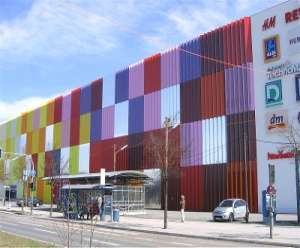 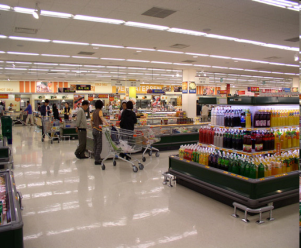 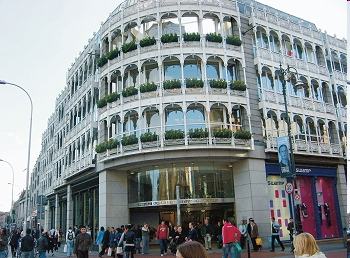 2. Napíš  názov obchodu:                         --------------------------------------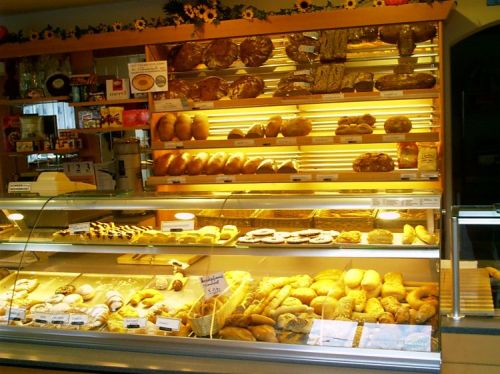                          ----------------------------------------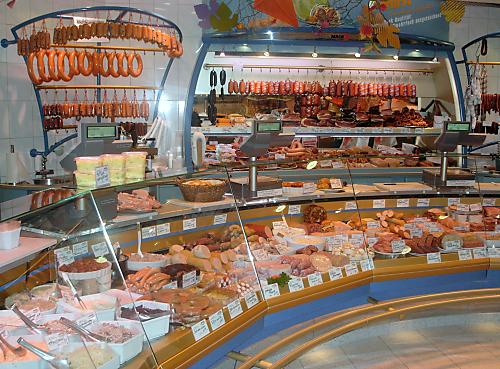                       -----------------------------------------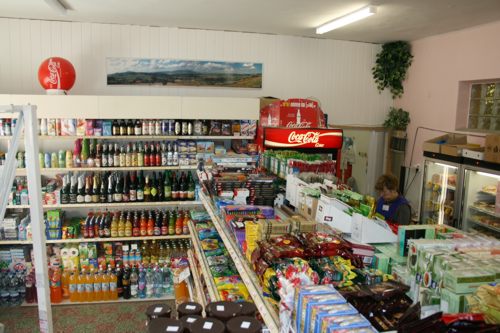                       ------------------------------------------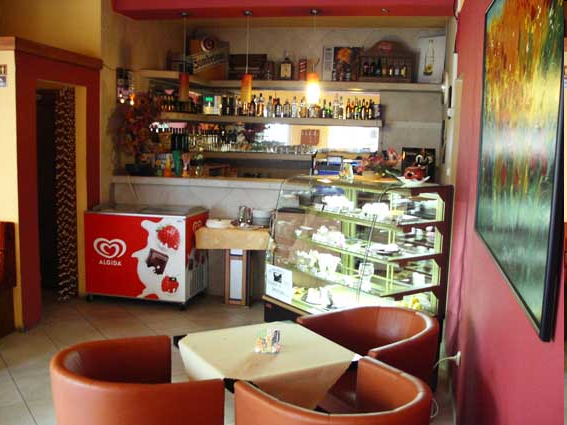 3. Napíš, čo môžeme nakúpiť v týchto obchodoch: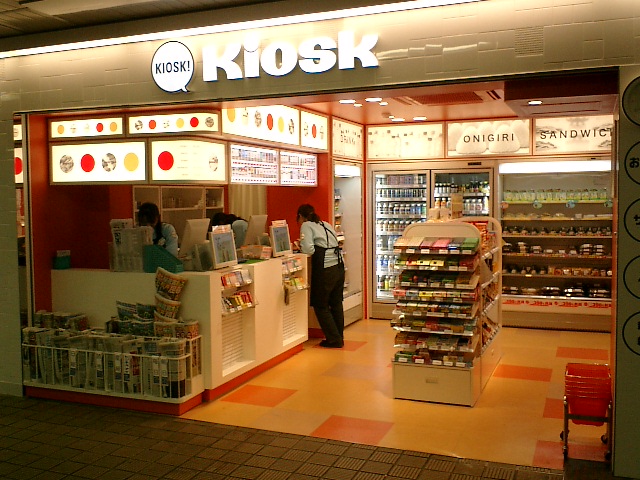 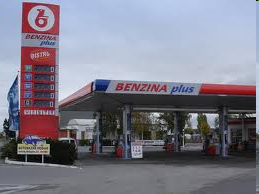 ________________________________________________________________________________________________________________________________________________________________________________________________________________________________________________________________________________________________________________________________4. Vyhľadaj a podčiarkni červenou ceruzou ďalšie obchody, ktoré poznáš:obuv, odevy, kvetinárstvo, lúka, kníhkupectvo, nábytok, kameň, ruka, ihla, metrový textil, koberec, drogéria, kusový textil, auto, slnko, elektronika, okno,5. Správne spoj vetu so službou:a) Otvorenie si bankového účtu.b) Strihanie nechtov na rukách.c) Oprava pokazených hodín.d) Objednanie si chutného obedu.e) Šitie svadobných šiat.manikúra     banka     oprava hodín     reštaurácia     krajčírstvo6.  Popíš jednotlivé služby podľa obrázkov:________________________________________________________________________________________________________________________________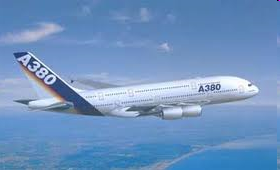 ________________________________________________________________________________________________________________________________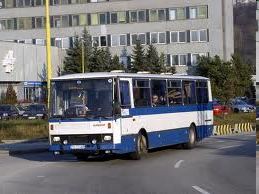 ________________________________________________________________________________________________________________________________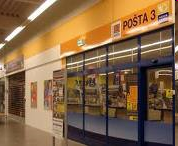 7. Ako môžeme platiť? Vyber správnu odpoveď a zakrúžkuj ju:a) Pečivo môžem zaplatiť pomarančmi.                Áno      Nieb) V kine zaplatím film eurami.                               Áno       Niec) Na pošte môžem zaplatiť platobnou kartou.       Áno      Nied) V kníhkupectve si kúpim knihu za pero.            Áno      Nie8. Zakrúžkuj hygienické potreby, ktoré môžeš kúpiť v drogérii: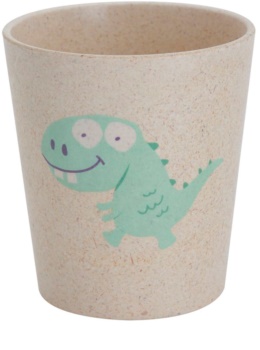 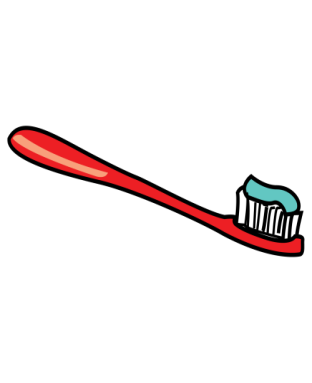 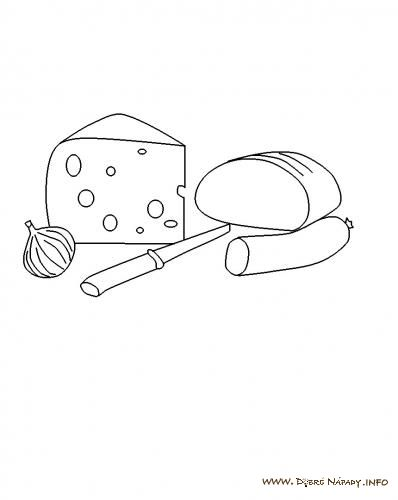 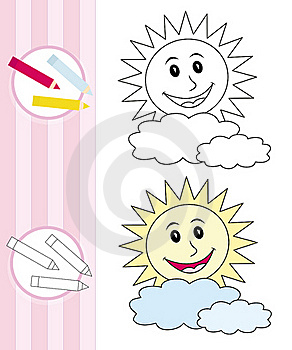 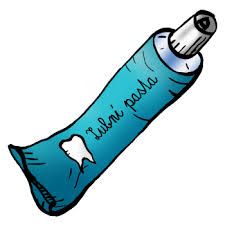 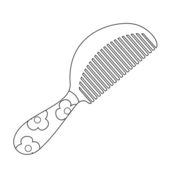 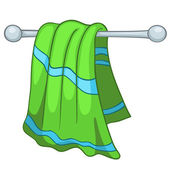 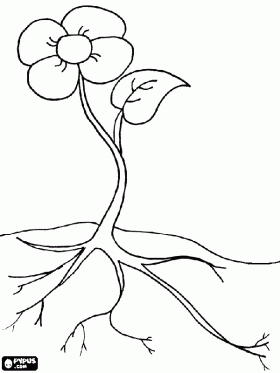 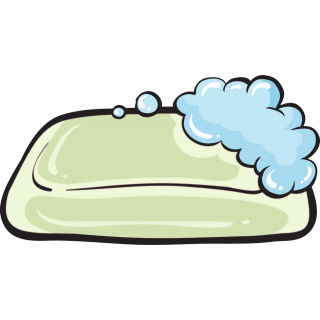 9. Napíš, ktoré hygienické potreby používaš ráno:_____________________________________________________________________________________________________________________________________________________________________________________________                                                                               